В Волгоградский областной суд400066, г. Волгоград, пр. Ленина, д. 8Административный истец: ______________________  (ФИО заявителя, адрес)Административный ответчик: Губернатор Волгоградской областиБочаров Андрей Иванович400098, г.Волгоград, ул.Пушкина, д.12Государственная пошлина: 300 руб. (пп. 7 п. 1 ст. 333.19 НК РФ)АДМИНИСТРАТИВНОЕ ИСКОВОЕ ЗАЯВЛЕНИЕоб оспаривании нормативного правового акта  Я, _______________________________(ФИО), проживаю (или временно пребываю) в Волгоградской области, ______________________________ (указать свой адрес). Постановлением губернатора Волгоградской области от 7 октября 2021 года № 694 "О внесении изменения в постановление Губернатора Волгоградской области от 15 марта 2020 г. № 179 "О введении режима повышенной готовности функционирования органов управления, сил и средств территориальной подсистемы Волгоградской области единой государственной системы предупреждения и ликвидации чрезвычайных ситуаций" (далее – Постановление) для всех граждан, проживающих (пребывающих) в Волгоградской области, 12 октября были установлены ограничения свободы передвижения и дискриминация при оказании гражданам большинства услуг, в том числе государственных (муниципальных) услуг, за исключением прошедших вакцинацию от новой коронавирусной инфекции, вызванной COVID-19.В частности, для граждан, не прошедших вакцинацию против новой коронавирусной инфекции, вызванной COVID-19, были установлены следующие дискриминационные ограничения:1. Согласно п. 3.3 Постановления Губернатора Волгоградской области от 15 марта 2020 г. № 179 "О введении режима повышенной готовности функционирования органов управления, сил и средств территориальной подсистемы Волгоградской области единой государственной системы предупреждения и ликвидации чрезвычайных ситуаций" (далее – Постановление № 179) неработающим гражданам, достигшим возраста 65 лет, а также неработающим гражданам с хроническими заболеваниями, состояниями, перечень которых устанавливается комитетом здравоохранения Волгоградской области, соблюдать режим самоизоляции по месту проживания либо в иных помещениях, в том числе в жилых и садовых домах, за исключением случаев:обращения за медицинской помощью, в том числе с целью прохождения вакцинации от новой коронавирусной инфекции COVID-19, и в случае иной прямой угрозы жизни и здоровью;передвижения к ближайшему месту приобретения товаров, работ, услуг, в целях выгула домашних животных, выноса отходов до ближайшего места накопления отходов, прогулки и занятия физической культурой и спортом на свежем воздухе.При этом данный режим самоизоляции не применяется к гражданам, прошедшим вакцинацию от новой коронавирусной инфекции COVID-19 или перенесшим не более шести календарных месяцев назад заболевание, вызванное новой коронавирусной инфекцией COVID-19, при наличии документа, удостоверяющего личность, и документа о прохождении вакцинации от новой коронавирусной инфекции COVID-19, выданного медицинской организацией, или сертификата о прохождении вакцинации против новой коронавирусной инфекции COVID-19, или QR-кода, полученного с использованием специализированного приложения Единого портала государственных и муниципальных услуг Тосуслуги.Стопкоронавирус", или документа, выданного медицинской организацией о перенесенном заболевании, вызванном новой коронавирусной инфекцией COVID-19 (далее при совместном упоминании именуются - документы о вакцинации либо о перенесенном заболевании).2. Согласно п. 14 Постановления № 179 временно приостанавливается на территории Волгоградской области проведение досуговых, развлекательных, зрелищных, культурных, физкультурных, спортивных, выставочных, просветительских, рекламных и иных массовых мероприятий с очным присутствием граждан, а также оказание соответствующих услуг, в том числе в парках культуры и отдыха, торгово-развлекательных центрах, ночных клубах (дискотеках) и иных аналогичных объектах, детских игровых комнатах и детских развлекательных центрах, иных развлекательных и досуговых заведениях, на аттракционах и в иных местах массового посещения граждан.При этом данное ограничение не распространяется при условии соблюдения Рекомендаций по предупреждению распространения новой коронавирусной инфекции COVID-19, а также наличия у граждан -получателей услуг (участников массовых мероприятий) (за исключением лиц, не достигших возраста 18 лет) документа, удостоверяющего личность, и документов о вакцинации либо о перенесенном заболевании:на оказание спортивно-оздоровительных услуг населению;на плавательные бассейны;на водные аттракционы (иные объекты) в аквапарках;на проведение выставочных мероприятий с очным присутствием граждан в помещениях (залах) при ограничении количества посетителей и заполняемости помещений (залов) не более 50 процентов от общей вместимости и при соблюдении посетителями условий социального дистанцирования;на музейные учреждения, кинозалы и кинотеатры, культурнодосуговые учреждения, в том числе театры, концертные организации, дома культуры, при ограничении количества посетителей и заполняемости зрительных залов не более 50 процентов от общей вместимости и при соблюдении посетителями условий социального дистанцирования.3. Согласно п. 15.1.3 Постановления № 179 приостанавливается работа салонов красоты, косметических салонов, СПА-салонов, массажных салонов, соляриев, фитнес-центров и иных объектов, в которых оказываются подобные услуги, предусматривающие очное присутствие гражданина. При этом данное ограничение не распространяется на работу указанных объектов при условии предварительной записи, наличия у граждан -получателей услуг (за исключением лиц, не достигших возраста 18 лет) документа, удостоверяющего личность, и документов о вакцинации либо о перенесенном заболевании, соблюдения Рекомендаций по предупреждению распространения новой коронавирусной инфекции COVID-19.4. Согласно п. 15.3 Постановления № 179 приостанавливается бронирование мест, прием и размещение граждан в пансионатах, домах отдыха, санаторно-курортных организациях (санаториях), санаторно-оздоровительных детских лагерях круглогодичного действия, организациях отдыха детей и их оздоровления, на турбазах, за исключением лиц, находящихся в служебных командировках или служебных поездках. При этом данные ограничения не распространяются на прием, размещение граждан в пансионатах, домах отдыха, санаторно-курортных организациях (санаториях), на турбазах при условии наличия у граждан - получателей услуг (за исключением лиц, не достигших возраста 18 лет) документа, удостоверяющего личность, и документов о вакцинации либо о перенесенном заболевании или документа, подтверждающего отрицательный результат лабораторного исследования на COVID-19, полученного не ранее чем за 72 часа, а также соблюдения Рекомендаций по предупреждению распространения новой коронавирусной инфекции COVID-19.5. Согласно п. 16 Постановления № 179 государственному казенному учреждению Волгоградской области "Многофункциональный центр предоставления государственных и муниципальных услуг" при предоставлении государственных и муниципальных услуг в период действия режима повышенной готовности было запрещено предоставление услуг в очной форме и выдачу в очной форме документов по результатам предоставления государственных и муниципальных услуг без предварительной записи и без предоставления документов о вакцинации либо о перенесенном заболевании или документа, подтверждающего отрицательный результат лабораторного исследования на COVID-19, полученного не ранее чем за 72 часа (за исключением лиц, не достигших возраста 18 лет).Указанным Постановлением были нарушены мои права и законные интересы, так как я не прошел процедуру вакцинации против новой коронавирусной инфекции и был ущемлен в правах указанным Постановлением. Данное решение я считаю незаконным и противоречащим положениям Конституции РФ и основополагающим принципам и нормам международного права в связи со следующим.Положения Постановления и Постановления № 179 ограничивают неотъемлемую свободу передвижения граждан, предусмотренную Конституцией РФ и ставят правовой статус лиц, не прошедших вакцинацию против новой коронавирусной инфекции, в ущемленное положение. В соответствии с частью 1 статьей 27 Конституции Российской Федерации каждый, кто законно находится на территории Российской Федерации, имеет право свободно передвигаться, выбирать место пребывания и жительства.Пункт 1 статьи 12 Международного пакта о гражданских и политических правах гласит: «Каждому, кто законно находится на территории какого-либо государства, принадлежит, в пределах этой территории, право на свободное передвижение и свобода выбора местожительства».В соответствии с частью 2 статьи 19 Конституции Российской Федерации государство гарантирует равенство прав и свобод человека и гражданина независимо от пола, расы, национальности, языка, происхождения, имущественного и должностного положения, места жительства, отношения к религии, убеждений, принадлежности к общественным объединениям, а также других обстоятельств.Статья 4 Международного пакта о гражданских и политических правах допускает определенную дискриминацию граждан (за исключением дискриминации исключительно на основе расы, цвета кожи, пола, языка, религии или социального происхождения) только в условиях введенного в государстве чрезвычайного положения.Положения Постановления устанавливают незаконную сегрегацию слоёв населения Волгоградской области по признаку прохождения или непрохождения процедуры вакцинации против новой коронавирусной инфекции. Режим чрезвычайного положения в соответствии с Федеральным конституционным законом от 30.05.2001 N 3-ФКЗ "О чрезвычайном положении" не был введен ни на территории Российской Федерации, ни на территории Волгоградской области.Следовательно, губернатор Волгоградской области не имел права ограничивать свободу передвижения определенных категорий населения субъекта РФ и ставить их правовой статус в ущемленное положение по признаку прохождения процедуры вакцинации против новой коронавирусной инфекции. Положения Постановления и Постановления № 179 не допускают возможность свободного получения гражданами, не прошедшими вакцинацию против новой коронавирусной инфекции, государственных и муниципальных услуг.Согласно ст. 33 Конституции РФ граждане Российской Федерации имеют право обращаться лично, а также направлять индивидуальные и коллективные обращения в государственные органы и органы местного самоуправления.В соответствии со ст. 5 Федерального закона от 27.07.2010 N 210-ФЗ  "Об организации предоставления государственных и муниципальных услуг" граждане при получении государственных и муниципальных услуг имеют права на: 1) получение государственной или муниципальной услуги своевременно и в соответствии со стандартом предоставления государственной или муниципальной услуги и с единым стандартом в случае, предусмотренном частью 2 статьи 14 настоящего Федерального закона;2) получение полной, актуальной и достоверной информации о порядке предоставления государственных и муниципальных услуг, в том числе в электронной форме;3) получение государственных и муниципальных услуг в электронной форме, если это не запрещено законом, а также в иных формах, предусмотренных законодательством Российской Федерации, по выбору заявителя, за исключением случая, если на основании федерального закона предоставление государственной или муниципальной услуги осуществляется исключительно в электронной форме;4) досудебное (внесудебное) рассмотрение жалоб в процессе получения государственных и (или) муниципальных услуг;5) получение государственных и муниципальных услуг в многофункциональном центре в соответствии с соглашениями, заключенными между многофункциональным центром и органами, предоставляющими государственные услуги, и соглашениями, заключенными между многофункциональным центром и органами, предоставляющими муниципальные услуги (далее - соглашения о взаимодействии), с момента вступления в силу соответствующего соглашения о взаимодействии.Однако п. 16 Постановления № 179 поставил возможность получения гражданами государственных и муниципальных услуг лишь при предоставлении документов о вакцинации либо о перенесенном заболевании или документа, подтверждающего отрицательный результат лабораторного исследования на COVID-19, полученного не ранее чем за 72 часа. Таким образом, было нарушены гарантии граждан на свободное получение государственных и муниципальных услуг.Введенный на территории Волгоградской области режим дискриминации граждан по признаку прохождения процедуры вакцинации против новой коронавирусной инфекции фактически принуждает юридически ущемленные слои населения, к которым я отношусь, пройти процедуру вакцинации против новой коронавирусной инфекции.Действующие вакцины против новой коронавирусной инфекции не прошли стадию клинических исследований. В результате, положения Постановления и Постановления № 179 принуждают лиц, находящихся на территории Волгоградской обалсти участвовать в медицинском эксперименте.В пп. 4.1.7. Санитарных правил СП 3.3.2.561-96 «Медицинское иммунобиологические препараты. Государственные испытания и регистрация новых медицинских иммунобиологических препаратов» указано, что государственная регистрация МИБП (включая вакцины) осуществляется на основании результатов всех этапов испытаний препарата, подтверждающих его эффективность, специфическую активность и безопасность, а также при наличии утвержденной нормативно-технической документации. В инструкции к вакцине Гам-КОВИД-Вак Комбинированная векторная вакцина для профилактики коронавирусной инфекции, вызываемой вирусом SARS-CoV-2 и инструкции к вакцине для профилактики COVID-19 ЭпиВакКорона указано, что они подготовлены на основании ограниченного объема клинических данных и будут дополняться по мере поступления новых данных. Защитный титр антител в настоящее время неизвестен. Продолжительность защиты неизвестна. Не проводилось изучение взаимодействия с другими лекарственными средствами. Клинические исследования по изучению эпидемиологической эффективности не проводились, т.е.  долгосрочная эффективность также не подтверждена. В инструкциях отсутствует данные относительно проверки препаратов на канцерогенность и мутагенность. Исследования безопасности вакцин продолжаются в ходе пострегистрационных исследований. То есть, регистрация вакцин прошла не в соответствии с данными санитарными правилами, поскольку не были завершены все этапы клинических исследований. Эти препараты были зарегистрированы по особой, многократно сокращенной по времени и значительно упрощенной, процедуре регистрации. В настоящее время, все существующие вакцины против новой коронавирусной инфекции официально находятся на разных стадиях клинических исследований, вакцина Гам-КОВИД-Вак - на третьей фазе клинических исследований. Пострегистрационные исследования вакцин III фазы, для первых вакцин закончатся только в конце 2021 г. Реестр одобренных клинических исследований со сроками начала и окончания КИ: Вектор (ЭпиВакКорона): https://clck.ru/UGt7y НИИ Гамалеии (Спутник V, она же Гам-Ковид-Вак) https://clck.ru/UGtHF НЦИ Чумакова https://clck.ru/UGtJz Таким образом, речь на данный момент, идет о медицинском эксперименте, и говорить о гарантиях безопасности и эффективности указанных вакцин не приходится.  Вакцинация такими препаратами – рискованна и небезопасна.Более того, в отношении вакцины против коронавирусной инфекции у представителей любых профессий в настоящее время обязанности вакцинироваться нет. Вакцина внесена в календарь профилактических прививок по эпидемическим показаниям (Приказ Министерства здравоохранения РФ от 21 марта 2014 г. N 125н «Об утверждении национального календаря профилактических прививок и календаря профилактических прививок по эпидемическим показаниям». Приложение 2). В соответствии с п. 2 ст. 10 Федерального закона от 17.09.1998 № 157-ФЗ «Об иммунопрофилактике инфекционных болезней» решения о проведении профилактических прививок по эпидемическим показаниям принимают главный государственный санитарный врач Российской Федерации, главные государственные санитарные врачи субъектов Российской Федерации.В соответствии с абзацем 5 п.6 ст. 51 Федерального закона от 30.03.1999 N 52-ФЗ            "О санитарно-эпидемиологическом благополучии населения" главные санитарные врачи наделены полномочиями при угрозе возникновения и распространения инфекционных заболеваний, представляющих опасность для окружающих, выносить мотивированные постановления о проведении профилактических прививок гражданам или отдельным группам граждан по эпидемическим показаниям. При этом санитарные Правила СП 3.1.3597-20 «профилактика новой коронавирусной инфекции (COVID-19)», а также постановления главного санитарного врача на данный момент не содержат такого решения. Сам факт включения вакцины в государственный календарь прививок по эпидемиологическим показаниям, не делает ее применение обязательной, календарь на данный момент содержит 24 прививки, среди которых чума, холера, сибирская язва, желтая лихорадка и т.д.  Положения Постановления фактически принуждают невакцинированные против COVID-19 слои населения сделать прививку, чтобы снять с себя ограничения на свободу передвижения. Однако указанные положения Постановления противоречат закону. В соответствии с действующим законодательством Российской Федерации никто не может наложить на гражданина обязанность сделать ту или иную медицинскую прививку.  Часть 2 статьи 21 Конституции РФ провозглашает: «Никто не должен подвергаться пыткам, насилию, другому жестокому или унижающему человеческое достоинство обращению или наказанию. Никто не может быть без добровольного согласия подвергнут медицинским, научным или иным опытам». При этом из этой нормы мы видим, что медицинские опыты без добровольного согласия человека относятся к таким категориям как пытка, насилие, жестокое и унижающее человеческое достоинство обращение. Согласно п. 1 ст. 43 Федерального закона от 12.04.2010 N 61-ФЗ "Об обращении лекарственных средств", участие пациентов в клинических исследованиях лекарственного препарата для медицинского применения является добровольным.Основы государственной политики в области иммунопрофилактики инфекционных болезней, осуществляемой в целях охраны здоровья и обеспечения санитарно-эпидемиологического благополучия населения Российской Федерации регулируются Федеральным законом от 17.09.1998 № 157-ФЗ "Об иммунопрофилактике инфекционных болезней». Согласно п. 1 ст. 5, п. 2 ст. 11 указанного закона, граждане при осуществлении иммунопрофилактики имеют право на отказ от профилактических прививок. Медицинские вмешательства в Российской Федерации добровольны в соответствии с п.1 ст. 20, пп. 7, 8 п. 5 ст. 19 Федерального закона от 21.11.2011 N 323-ФЗ «Об основах охраны здоровья граждан в Российской Федерации».Более того, запрет принуждения к медицинскому вмешательству полностью соответствует международному праву.Основной принцип, сформулированный Нюрнбергским кодексом (1947) по итогам Нюрнбергского трибунала провозглашает недопустимость принуждения к участию в медицинских экспериментах. Необходимым условием для привлечения человека к участию в эксперименте является его добровольное осознанное согласие, полученное после предоставления ему полной информации о характере, продолжительности и цели проводимого эксперимента; о методах и способах его проведения; обо всех предполагаемых неудобствах и опасностях, связанных с проведением эксперимента, и, наконец, возможных последствиях для физического или психического здоровья испытуемого, могущих возникнуть в результате его участия в эксперименте.  В дальнейшем указанный принцип нашел свое отражение в целом ряде международных конвенций: Конвенция о защите прав человека и основных свобод (1950), Хельсинская декларация Всемирной Медицинской Ассоциации (1964), Всеобщая декларация прав человека (1948), Международный пакт о гражданских и политических правах (1966), Правила надлежащей клинической практики Евразийского экономического союза (2016). Недавняя резолюция 2361 (2021) Парламентской Ассамблеи Совета Европы в отношении коронавируса была призвана напомнить государствам-членам СЕ о недопустимости принуждения к вакцинации и дискриминации отказавшихся прививаться от коронавирусной инфекции.Данный вывод подтверждает письмо Роспотребнадзора (Приложение № 1 к настоящему письму). Кроме того, официальное разъяснение о добровольности опубликовано Роспотребнадзором за подписью главного санитарного врача Российской Федерации, руководителя Роспотребнадзора А.Ю.Поповой: Письмо от 01.03.2021 № 02/3835-2021-32 "Об иммунизации сотрудников образовательных организаций" так же подчеркивает добровольность вакцинации против коронавируса для всех категорий граждан (http://base.garant.ru/400445659/) и, как указано в прилагаемом письме, направленно в территориальные органы Роспотребнадзора.Так как действующие вакцины против новой коронавирусной инфекции фактически являются медицинским экспериментом, обязательная вакцинация против COVID-19 является наложением на меня прямой обязанностью участвовать в этом медицинском эксперименте. Ни международные нормы, ни Конституция России, ни российское законодательство, ни также иные нормативные правовые акты не содержит обязанности участвовать в медицинских исследованиях.На основании вышеизложенного и руководствуясь ст.ст. 208, 209 КАС РФ, ПРОШУ:1. Признать недействующими Постановление губернатора Волгоградской области от 7 октября 2021 года № 694 "О внесении изменения в постановление Губернатора Волгоградской области от 15 марта 2020 г. № 179 "О введении режима повышенной готовности функционирования органов управления, сил и средств территориальной подсистемы Волгоградской области единой государственной системы предупреждения и ликвидации чрезвычайных ситуаций" и Постановление Губернатора Волгоградской области от 15 марта 2020 г. № 179 "О введении режима повышенной готовности функционирования органов управления, сил и средств территориальной подсистемы Волгоградской области единой государственной системы предупреждения и ликвидации чрезвычайных ситуаций".Приложения:1. Ответ заместителя руководителя Роспотребнадзора Е.Б. Ежловой от 01.04.2021 г. № 09-6328-2021-40 – копия на 2 листах.2. Документ, подтверждающий уплату государственной пошлины;3. Документ, подтверждающий направление настоящего административного искового заявления административному ответчику;4. Копи оспариваемых нормативных правовых актов.Дата			                                                                                      Фамилия И. О.                                                                                                                          Подпись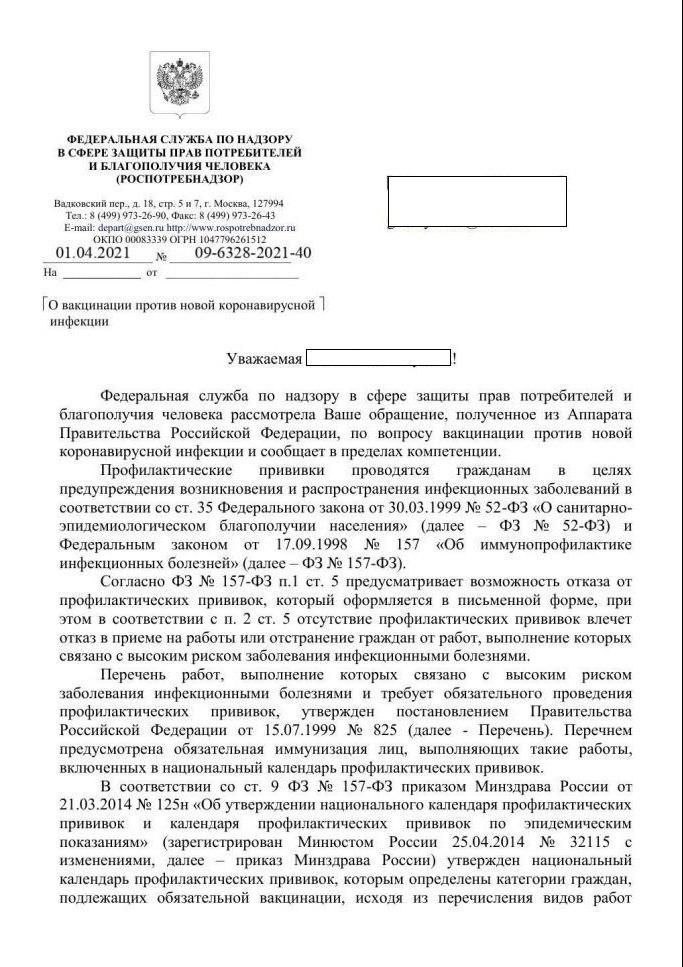 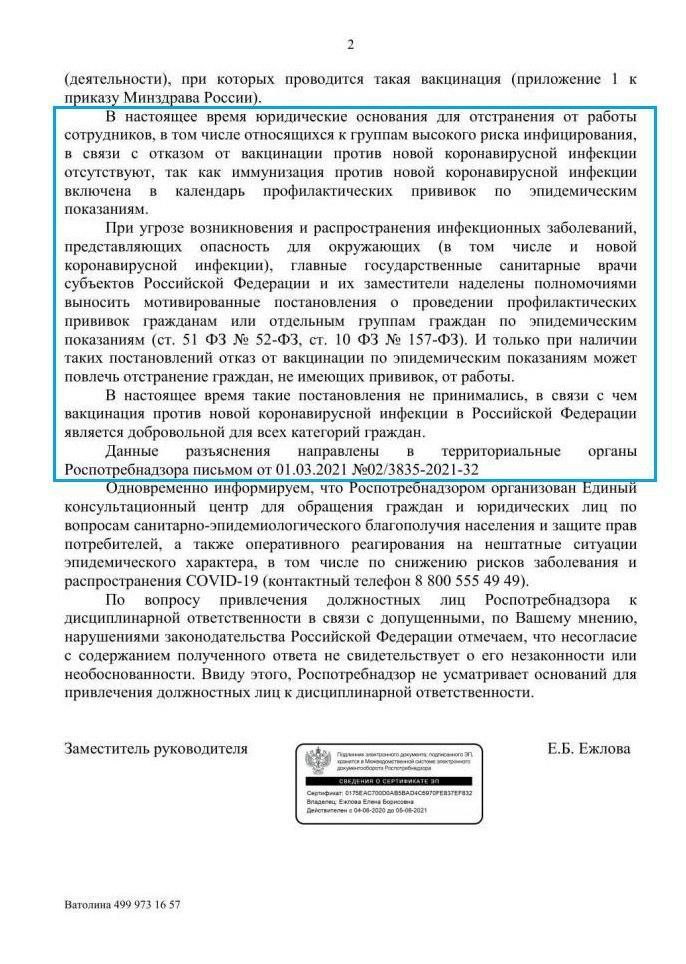 